          Tu  -  TERZA UNIVERSITÀ -  2022/23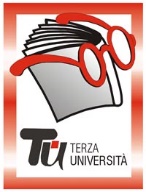                                                            Bergamo - TERZA FASELa seduta di Yoga, di norma, ha sei fasiDecontrazione. Percezione/osservazione del corpo, del respiroPAWANMUKTASANA o posizioni del vento, che liberano le articolazioni, agiscono sulla colonna vertebrale, purificano l'addomeASANA: assunzione di posizioni di apertura, chiusura, neutre e allineamenti, con pause di assorbimentoPRANAYAMA: esercizi di respirazioneDHARANA: esercizi di concentrazioneSHAVASANA: rilassamento di fine sedutaCalendario    Modulo n°75                                YOGA 3DocenteLucia LizzolaGiornoGiovedìOrario10.00-11.30PeriodoDal 16.03.2023 al 25.05.2023  (10 incontri, € 40,00)SedePalestra Ananda, via A. Maj 10/i ArgomentoHatha Yoga (max 20)PresentazioneIl corso è rivolto a tutti coloro che, complessivamente in buona salute, intendono accostarsi alla pratica dello yoga o vogliono tenersi esercitati tramite gli esercizi di base, le respirazioni e il rilassamento. Attraverso tale pratica è possibile raggiungere il benessere del proprio corpo, la concentrazione e costruire quegli atteggiamenti mentali positivi che costituiscono lo spirito, fondamento dello yoga.N.B. Portare una copertina (i materassini sono in dotazione).Tutor116.03.2023Esercizi di decontrazione, di mobilità articolare, di automassaggio223.03.2023Consapevolezza fisica: le regole della "giusta misura" nell'assumere e mantenere le posizioni. L’allineamento della colonna vertebrale. La posizione seduta, anche con il supporto del cuscino330.03.2023Le posizioni del vento per liberare le articolazioni, esercizi per la zona cervicale, il respiro nella posizione del gatto, stirarsi, l’espiro forzato HA413.04.2023Respirazione addominale, toracica, apicale, yogica completa; consapevolezza del proprio ritmo respiratorio per condurre i gesti, sequenza respiratoria520.04.2023Posizioni semplici di apertura, chiusura, allineamenti, torsioni, sia a terra che seduti o in piedi, con messa in atto della respirazione adeguata627.04.2023Lo sblocco del diaframma; esercizi preparatori per l’addome, posizione della mezza barca e/o varianti; l’addome a barile; il becco del corvo704.05.2023Accenni teorici – esercizi sulla pulizia delle nari; il respiro emitoracico; la posizione della mezza luna, del mezzo pesce, preparazione della mezza candela, respiro a narici alternate811.05.2023Il gesto del cavallo, la contrazione del perineo, la contrazione della gola, la posizione del leone, posizione di equilibrio; respirazione in ujjayi918.05.2023Esercizi per gli occhi; fissare il nulla, sguardo al centro sopracciglia, prana mudra, chin mudra 1025.05.2023  Seduta completa su quanto acquisito - yoga Nidra breve; vibrazione del mantra OM, colloquio di fine corso